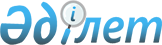 О внесении изменения в решение акима Атбасарского района от 14 декабря 2018 года № 11 "Об образовании избирательных участков в Атбасарском районе"Решение акима Атбасарского района Акмолинской области от 11 марта 2021 года № 4. Зарегистрировано Департаментом юстиции Акмолинской области 12 марта 2021 года № 8388
      В соответствии с Конституционным законом Республики Казахстан от 28 сентября 1995 года "О выборах в Республике Казахстан", Законом Республики Казахстан от 23 января 2001 года "О местном государственном управлении и самоуправлении в Республике Казахстан", аким Атбасарского района РЕШИЛ:
      1. Внести в решение акима Атбасарского района "Об образовании избирательных участков в Атбасарском районе" от 14 декабря 2018 года № 11 (зарегистрировано в Реестре государственной регистрации нормативных правовых актов № 6948, опубликовано 28 декабря 2018 года в газете "Халық ақпарат") следующее изменение:
      приложение 1 к указанному решению изложить в новой редакции согласно приложению к настоящему решению.
      2. Контроль за исполнением настоящего решения возложить на руководителя аппарата акима района Е.Виншу.
      3. Настоящее решение вступает в силу со дня государственной регистрации в Департаменте юстиции Акмолинской области и вводится в действие со дня официального опубликования.
      "СОГЛАСОВАНО" Избирательные участки Атбасарского района
					© 2012. РГП на ПХВ «Институт законодательства и правовой информации Республики Казахстан» Министерства юстиции Республики Казахстан
				
      Аким Атбасарского района

А.Калжанов

      Председатель Атбасарской районной
территориальной избирательной комиссии

Т.Боранбаев
Приложение к решению
акима Атбасарского района
от 11 марта 2021 года
№ 4Приложение 1 к решению
акима Атбасарского района
от "14" декабря 2018 года
№ 11
1.
Избирательный участок № 199.

Местонахождение: Акмолинская область, Атбасарский район, село Покровка, улица Жастар, 6, здание коммунального государственного учреждения "Общеобразовательная школа села Покровка отдела образования по Атбасарскому району управления образования Акмолинской области".

Границы: село Покровка.
2.
Избирательный участок № 200.

Местонахождение: Акмолинская область, Атбасарский район, село Полтавка, улица Семена Петренко, 41, здание Полтавского сельского дома культуры при государственном казенном коммунальном предприятии "Атбасарский районный дом культуры".

Границы: село Полтавка.
3.
Избирательный участок № 201.

Местонахождение: Акмолинская область, Атбасарский район, село Титовка, улица Достык, 32, здание Титовского клуба.

Границы: село Титовка.
4.
Избирательный участок № 202.

Местонахождение: Акмолинская область, Атбасарский район, село Борисовка, улица Клименко, 40, здание коммунального государственного учреждения "Общеобразовательная школа села Борисовка отдела образования по Атбасарскому району управления образования Акмолинской области".

Границы: село Борисовка.
5.
Избирательный участок № 203.

Местонахождение: Акмолинская область, Атбасарский район, село Садовое, улица Ыбырая Алтынсарина, 1А, здание коммунального государственного учреждения "Основная средняя школа села Садовое отдела образования по Атбасарскому району управления образования Акмолинской области".

Границы: село Садовое.
6.
Избирательный участок № 204.

Местонахождение: Акмолинская область, Атбасарский район, село Новосельское, улица Мадениет, 25, здание Новосельского сельского дома культуры.

Границы: село Новосельское.
7.
Избирательный участок № 205.

Местонахождение: Акмолинская область, Атбасарский район, село Шуйское, улица Стадионная, 2, здание Шуйского сельского дома культуры при государственном казенном коммунальном предприятии "Атбасарский районный дом культуры".

Границы: село Шуйское, село Макеевка.
8.
Избирательный участок № 206.

Местонахождение: Акмолинская область, Атбасарский район, село Бастау, улица Байгара, 31, здание коммунального государственного учреждения "Общеобразовательная школа № 2 села Бастау отдела образования по Атбасарскому району управления образования Акмолинской области".

Границы: село Бастау.
9.
Избирательный участок № 207.

Местонахождение: Акмолинская область, Атбасарский район, станция Адыр, улица Есил, 1, здание коммунального государственного учреждения "Основная средняя школа станции Адыр отдела образования по Атбасарскому району управления образования Акмолинской области".

Границы: станция Адыр.
10.
Избирательный участок № 208.

Местонахождение: Акмолинская область, Атбасарский район, село Мариновка, улица Женис, 61А, здание коммунального государственного учреждения "Общеобразовательная школа № 1 села Мариновка отдела образования по Атбасарскому району управления образования Акмолинской области".

Границы: село Мариновка:

улица 30 лет Целины 1; 1а; 4; 5; 6; 7; 8; 9; 11; 12; 13; 14; 16; 18; 20; 21; 22; 23; 23а; 24; 25; 26; 27; 29; 31; 32; 33; 34; 35; 36; 37; 38; 39; 41; 42; 43; 44; 45; 46; 47;

улица Ирченко 1; 2; 3; 4; 5; 6; 8; 10; 12; 14; 15; 16; 17; 18; 19; 20; 21; 22; 23; 24; 25; 26; 27; 28; 29; 30; 31; 33; 34; 35; 36; 37; 38; 39; 40; 41; 42; 43; 43а; 45; 46; 47; 48; 49; 49а; 50; 51; 52; 53; 54; 55; 56; 57; 58; 59; 60; 61; 62; 63; 64; 65; 66; 67; 68; 69; 70; 71; 72; 73; 74; 75; 76; 77; 78; 79; 80; 81; 82; 83; 85; 86; 87; 88; 89; 91; 92; 93; 94; 95; 96; 97; 98; 99; 100; 101; 102; 104; 105; 106; 107;улица Хамита Ергалиева 1; 2; 3; 4; 5; 6; 7; 8; 9; 11; 14; 16; 17; 18; 19; 20; 21; 22; 23; 24; 25; 26; 27; 28; 29; 30; 31; 32; 33; 35; 37; 38; 40; 41; 42; 43; 44; 46; 47; 48; 49; 50; 51; 52; 53; 54; 55; 56; 57; 58; 59; 60; 61; 62; 63; 65; 66; 67; 68; 70; 71; 72; 73; 74; 75; 76; 77; 78; 79; 80; 81; 82; 83; 84; 85; 86; 87; 88; 89; 91; 92; 93; 94; 95; 96; 97; 98; 99; 100; 101; 103; 104; 105; 106; 107; 108; 109; 110; 111; 112; 113; 114; 115; 116; 117; 118; 119; 120; 121; 122; 123; 125; 126; 127; 128; 129; 130; 131; 132; 133; 134; 135; 136; 137; 138; 139; 140; 141; 142; 143; 144; 145; 146; 147; 148; 149; 150; 151;улица Женис 1; 2; 3; 4; 5; 6; 7; 8; 9; 10; 11; 12; 13; 14; 15; 16; 17; 18; 19; 20; 21; 22; 23; 24; 25; 27; 28; 29; 30; 33; 34; 35; 39; 40; 41; 42; 45; 46; 47; 48; 49; 50; 52; 53; 54; 56; 57; 58; 60; 62; 64; 66; 68; 70; 72; 73; 76; 77; 79; 80; 82; 83; 85; 86; 87; 88; 89; 90; 91; 92; 93; 94; 95; 96; 97; 98; 99; 100; 101; 102; 103; 104; 106; 108; 110; 112;

улица Парковая 1; 2; 3; 4; 5; 6; 7; 8; 9; 10; 11; 12; 13; 14; 15; 16; 17; 18; 19; 20; 21; 22; 23; 24; 25; 26; 27; 28; 29; 30; 31; 32; 33; 34; 35; 36; 37; 37а; 38; 39; 40; 41; 42; 43; 43а; 44; 45; 46; 47; 49.
11.
Избирательный участок № 209.

Местонахождение: Акмолинская область, Атбасарский район, село Мариновка, улица Темиржолшылар, 50, здание коммунального государственного учреждения "Общеобразовательная школа № 2 села Мариновка отдела образования по Атбасарскому району управления образования Акмолинской области".

Границы: село Мариновка:

улица Парковая 51; 53; 55; 56; 57; 58; 59; 61; 63; 64; 65; 66; 67; 69; 70; 71; 72; 73; 75; 77; 79; 81; 83; 85; 87;

улица Амангельды 1; 2; 3; 4; 5; 6; 7; 8; 9; 10; 11; 12; 13; 14; 15; 16; 17; 18; 20; 21; 22; 23; 24; 25; 26; 27; 28; 29; 30; 31; 32; 33; 35; 36; 37; 38; 39; 40; 41; 42; 43; 44; 45; 46; 47; 48; 49; 50; 51; 52; 53; 54; 55; 56; 57; 58; 59; 60; 61; 62; 63; 64; 66; 67; 68; 69; 71; 73; 75; 77; 79;

улица Темиржолшылар 2; 3; 4; 5; 6; 7; 8; 9; 10; 11; 12; 14; 15; 16; 17; 18; 19; 20; 21; 22; 23; 24; 25; 26; 27; 28; 30; 31; 32; 33; 34; 34а; 35; 36; 36а; 37; 38; 39; 40; 48; 54; 55; 56; 57; 58; 59; 60; 61; 62;

улица Болашак 1; 1а; 1б; 2; 2а; 2б; 3; 3а; 4; 4а; 5; 5а; 6; 6а; 8; 9; 10; 11; 12; 13; 14; 15; 16; 17; 18; 19; 20; 21;

улица Ыбырая Алтынсарина 1; 1а; 2; 3; 4; 5; 6; 7; 8; 10; 11; 12; 13; 14; 15; 16; 17; 18; 19; 20; 21; 22; 23; 24; 25; 27; 28; 29; 30; 31; 32; 33; 34; 35; 36; 37; 38; 39; 40; 41; 42; 43; 44; 45; 46; 47; 49; 50; 51;

улица Подстанция 1; 2.
12.
Избирательный участок № 211.

Местонахождение: Акмолинская область, Атбасарский район, село Бейса Хазирета, улица Орталык, 17, здание коммунального государственного учреждения "Основная средняя школа села Бейс-Хазрет отдела образования по Атбасарскому району управления образования Акмолинской области".Границы: село Бейса Хазирета.
13.
Избирательный участок № 212.

 Местонахождение: Акмолинская область, Атбасарский район, село Тельмана, улица Бейбитшилик, 3/1, здание коммунального государственного учреждения "Общеобразовательная школа села Тельмана отдела образования по Атбасарскому району управления образования Акмолинской области".

Границы: село Тельмана.
14.
Избирательный участок № 213.

Местонахождение: Акмолинская область, Атбасарский район, село Поповка, улица Женис, 25, здание Поповского сельского клуба при государственном казенном коммунальном предприятии "Атбасарский районный дом культуры".

Границы: село Поповка.
15.
Избирательный участок № 214.

Местонахождение: Акмолинская область, Атбасарский район, село Тимашевка, улица Гагарина, 1 А, здание коммунального государственного учреждения "Общеобразовательная школа села Тимашевка отдела образования по Атбасарскому району управления образования Акмолинской области".

Границы: село Тимашевка.
16.
Избирательный участок № 215.

Местонахождение: Акмолинская область, Атбасарский район, село Калиновка, улица Енбек, 1, здание коммунального государственного учреждения "Основная средняя школа села Родионовка отдела образования по Атбасарскому району управления образования Акмолинской области".Границы: село Калиновка, село Родионовка.
17.
Избирательный участок № 216.

Местонахождение: Акмолинская область, Атбасарский район, село Магдалиновка, улица Орталык, 43, здание коммунального государственного учреждения "Начальная школа села Магдалиновка отдела образования по Атбасарскому району управления образования Акмолинской области".Границы: село Магдалиновка. 
18.
Избирательный участок № 217.

Местонахождение: Акмолинская область, Атбасарский район, село Хрящевка, улица Мадениет, 13, здание Хрящевского клуба.Границы: село Хрящевка. 
19.
Избирательный участок № 218.

Местонахождение: Акмолинская область, Атбасарский район, село Сергеевка, улица Мектеп, 1, здание коммунального государственного учреждения "Общеобразовательная школа села Сергеевка отдела образования по Атбасарскому району управления образования Акмолинской области".

Границы: село Сергеевка, село Ащиколь.
20.
Избирательный участок № 219.

Местонахождение: Акмолинская область, Атбасарский район, село Самарка, улица Мектеп, 14, здание коммунального государственного учреждения "Основная средняя школа села Самарка отдела образования по Атбасарскому району управления образования Акмолинской области".Границы: село Самарка.
21.
Избирательный участок № 220.

Местонахождение: Акмолинская область, Атбасарский район, село Акана Курманова, улица Болашак, 10, здание коммунального государственного учреждения "Общеобразовательная школа села Акана Курманова отдела образования по Атбасарскому району управления образования Акмолинской области".

Границы: село Акана Курманова, село Караколь, село Косбармак.
22.
Избирательный участок № 221.

Местонахождение: Акмолинская область, Атбасарский район, село Новомариновка, улица Целинная, 5, здание коммунального государственного учреждения "Основная средняя школа села Ново-Мариновка отдела образования по Атбасарскому району управления образования Акмолинской области".

Границы: село Новомариновка.
23.
Избирательный участок № 222.

Местонахождение: Акмолинская область, Атбасарский район, село Сочинское, улица Бейбитшилик, 18, здание Сочинского сельского дома культуры.Границы: село Сочинское.
24.
Избирательный участок № 223.

Местонахождение: Акмолинская область, Атбасарский район, село Сепе, улица Орталык, 9, административное здание товарищества с ограниченной ответственностью "Сепе-1".

Границы: село Сепе.
25.
Избирательный участок № 224.

Местонахождение: Акмолинская область, Атбасарский район, село Есенгельды, улица Тын, 32, здание коммунального государственного учреждения "Общеобразовательная школа села Есенгельды отдела образования по Атбасарскому району управления образования Акмолинской области".

Границы: село Есенгельды.
26.
Избирательный участок № 225.

Местонахождение: Акмолинская область, Атбасарский район, город Атбасар, улица Женис, 86, здание коммунального государственного учреждения "Общеобразовательная школа № 1 города Атбасар отдела образования по Атбасарскому району управления образования Акмолинской области".

Границы: город Атбасар:

Поселок КСМК 3; 7; 14; 15; 16; 17; 18; 18а; 19; 20; 21; 22; 23; 24; 25; 26; 27; 28; 29; 30;

улица Пионерская 7; 9; 13а; 13б; 18; 22; 24а; 26;

улица П.Морозова 4а; 10а; 11; 12; 13; 14; 14а; 15; 16; 17; 18; 18а; 19; 20; 20а; 21; 22; 22а; 24; 24а; 25; 25а; 26; 27; 28; 28а; 30а;

улица Челюскина 3; 5; 5а; 6; 10; 17; 19; 20; 21; 28; 31; 33; 34; 39; 39а; 48; 48а; 50; 52; 54; 56; 58; 60; 62; 62а; 63а; 64; 65; 77; 79; 81; 83; 85; 87; 89; 91; 93; 95; 97;

улица Ибаррури 1; 1а; 3; 5; 17; 26; 26б; 29а; 31; 31а; 32; 34; 35; 40; 42; 46; 58а; 62; 62а; 64; 66; 67а; 70; 74; 75; 75а; 76; 77; 77а; 77б; 78; 79; 80; 82; 83; 83а; 84а; 85; 85а; 86; 86а; 87; 88; 89; 90; 91; 92; 93; 93а; 94; 94а; 95; 96; 96а; 97; 98; 99; 99а; 100; 101; 102; 103; 104; 105; 106; 107; 108; 109; 110; 111; 112; 113; 114; 115; 116; 117; 118; 119; 121; 123; 125; 125а;

улица Р.Кайсарина 2; 2а; 3; 4; 6; 7; 8; 9; 10; 11; 13; 15; 17; 19; 21а; 24; 25а; 28; 33; 33а; 43; 44; 48; 52; 58; 59а; 61; 66; 67; 68; 69; 69а; 71; 72; 73; 74; 75; 75а; 76; 77; 78; 79; 80; 80а; 81; 82; 82а; 82б; 83; 84; 84а; 85; 85а; 86; 86а; 87; 88; 89; 90; 91; 92; 93; 94; 94а; 95; 96; 97; 98; 98а; 99; 100; 100а; 101; 101а; 102; 103; 104; 105; 106; 107; 108; 109; 110; 111; 112; 113; 114; 115; 116; 117; 118; 119; 120; 121; 122; 123; 124; 125; 126; 127; 130; 132;

улица Женис 40; 40а; 42; 44; 46; 48а; 49; 51; 53; 54; 55; 56; 57; 58; 58а; 59; 61; 65а; 67; 69; 71; 71а; 73; 75; 76б; 77; 79; 83; 85; 85а; 87; 88; 89; 89а; 90; 91; 91а; 92; 92а; 93; 94; 95; 96а; 97; 97а; 98; 98а; 99; 100; 101; 102; 103; 103а; 104; 105; 105а; 106; 106а; 107; 108; 108а; 109; 110; 110а; 111; 112; 113; 114; 115; 116; 117; 118; 118а; 119; 120; 120а; 121; 122; 123; 124; 125; 126; 126а; 127; 128; 128а; 129; 129а; 130; 131; 131а; 132; 134; 136; 136а; 138; 140; 140а; 142; 144; 144а; 146; 148;

улица Ильяса Есенберлина 1; 2; 2а; 3; 4; 5; 6; 7; 7а; 8; 9; 10; 12;улица К.Мукушева 1; 1а; 3; 4; 5; 7; 9; 11; 12; 13; 14; 14а; 15; 15а; 16; 16а; 16б; 17; 18; 18а; 19; 20; 20а; 20б; 21; 21а; 22; 23; 24; 24а; 26; 26а; 27; 28; 28а; 30; 30а; 32; 32а; 34; 36; 38; 40; 42; 44; 46; 46а; 47а; 48; 48а; 48б; 49; 49/1; 49а; 50; 51; 52; 54; 56; 58; 60; 62;

улица Источная 1; 2; 3; 4; 5; 6; 7; 7а; 8; 9; 10; 11; 12; 12а; 13; 14; 14а; 15; 16; 16а; 17; 18; 19; 20; 21; 22; 23; 25; 27; 29; 29а; 31; 32; 33; 35; 37; 39; 41; 41а; 41б; 43; 45;

улица С.Сейфуллина 2; 3; 3а; 3б; 5.
27.
Избирательный участок № 226.

Местонахождение: Акмолинская область, Атбасарский район, город Атбасар, микрорайон № 1, 12, здание государственного коммунального казенное предприятия "Аграрно-индустриальный колледж, город Атбасар, Атбасарский район" при управлении образования Акмолинской области.Границы: город Атбасар:

Микрорайон № 1, 13; 13/3;

Микрорайон № 1, квартал 1; 2; 2а; 3; 4; 5; 6; 6а; 7; 8; 8а; 9; 10; 10а; 11.
28.
Избирательный участок № 227.

Местонахождение: Акмолинская область, Атбасарский район, город Атбасар, улица Женис, 61, здание коммунального государственного учреждения "Специальная школа-интернат № 2, город Атбасар" управления образования Акмолинской области.

Границы: город Атбасар:

улица С.Разина 1; 1а; 2а; 2б; 3; 4; 5; 6; 7; 7а; 8; 9; 9а; 10; 11; 12; 13; 13а; 14; 14а; 15; 16; 16а; 16б; 17; 18; 19; 20; 21; 22; 22а; 23; 24; 24а; 25; 29;улица Свердлова 1; 1а; 2; 2а; 4; 5; 5а; 6; 7; 8; 8а; 10; 11; 12; 13; 13а; 14; 15; 16; 17; 18; 19; 20; 20а; 21; 22; 22а; 23; 24; 25; 26; 28;улица Щорса 1а; 2; 3; 5; 6; 7; 8; 9; 9а; 11; 12; 13; 13а; 14; 15; 16; 17; 18; 19; 19а; 20; 21; 22; 22а; 23; 24; 24а; 25; 25а; 26; 26а; 27; 27а; 28; 29; 29а; 30; 30а; 31; 32; 33; 34; 35; 37; 39; 41; 43; 43а; 45; 47;

улица Чапаева 1; 2; 3; 4; 5; 6; 7; 8; 9; 10; 11; 12; 13; 14; 15; 16; 17; 18; 18а; 19; 20; 20а; 21; 22; 23; 23а; 24; 24а; 25; 26; 26а; 27; 27а; 28; 29; 30; 31; 32; 33; 34; 35; 36; 37; 38; 39; 40; 41; 42; 43; 44; 45; 46; 47; 48; 49; 50;улица имени Ивана Дьяченко 2; 3; 4; 5; 6; 7; 8; 9; 10; 11; 12; 13; 14; 14а; 15; 16; 17; 18; 19; 20; 21; 22; 23; 24; 25; 25а; 26; 27; 28; 29; 30; 31; 32; 33; 33а; 34; 35; 36; 37; 38; 39; 40; 41; 43; 45; 47; 49; 50; 51; 53;

улица Жакыпбека Жангозина 1; 2; 3; 4; 5; 6; 7; 8; 9; 10; 11; 12; 13; 14; 15; 16; 17; 18; 19; 20; 21; 22; 23; 24; 25; 26; 26а; 27; 28; 29; 29а; 29б; 30; 31; 32; 33; 35; 36; 37; 38; 39; 42; 43; 44; 48; 50; 50а;

улица Н.Нурсеитова 1; 1а; 1б; 1в; 1г; 3; 6; 7; 8; 9; 10; 11; 12; 13; 14; 15; 16; 17; 17/1; 17/2; 18; 19; 20; 21; 22; 23; 24; 25; 25а; 26; 26а; 27; 28; 28а; 29; 30; 31/1; 31а; 32; 33; 33/1; 34; 35; 36; 36а; 38; 38а; 40; 42; 44; 44/1; 46; 48; 48а; 49; 50; 51; 52; 53; 55;

улица Ремзаводская 1; 1а; 1б; 1г; 2; 2а; 3; 4; 5; 6; 7; 7а; 8; 9; 10; 11; 12; 13; 14; 15; 16; 17; 18; 19;

микрорайон Армандастар 1; 2; 3; 4; 5; 6; 7; 8; 9; 10; 12.
29.
Избирательный участок № 228.

Местонахождение: Акмолинская область, Атбасарский район, город Атбасар, улица Ч.Валиханова, 13, здание коммунального государственного учреждения "Общеобразовательная школа № 7 города Атбасар отдела образования по Атбасарскому району управления образования Акмолинской области".

Границы: город Атбасар:

улица С.Омарова 1; 1а; 2; 2/1; 2/2; 3; 3а; 4; 5; 6; 7; 7а; 8; 9; 10; 11; 12; 13; 14; 15; 17; 19; 19а; 20; 21; 22; 24; 25; 26; 27; 27а; 29; 30; 31; 32; 33; 34; 35; 36; 37; 38; 39; 40; 41; 41а; 42; 42а; 43; 44; 45; 46; 47; 49; 49а; 49б; 51; 53; 55; 55а;улица Т.Бегельдинова 3; 3а; 5; 6; 7; 8; 8а; 9; 9а; 10; 11; 12; 12а; 13; 14; 16; 17; 18; 19; 20; 21; 21а; 22; 23; 24; 25; 26; 26а; 27; 28; 29; 30; 31; 32; 33; 35; 37; 38; 39; 39а; 40; 41; 42; 42а; 43; 43а; 44; 46; 47; 48; 50; 52;

улица Александра Затаевича 2; 2б; 3; 4; 5; 6; 7; 8; 9; 10; 11; 12; 12а; 13; 14; 15; 16; 17; 17а; 18; 19; 20; 21; 22; 23; 24; 25; 26; 27; 28; 29; 30; 31; 32; 33; 34; 35; 35а; 36; 37; 38; 39; 40; 41; 41а; 42; 42а; 43; 44; 45; 46; 48; 50; 50а; 52; 54; 54а; 56;

улица Ч.Валиханова 1;

улица Атбасарская 2; 3; 4; 6; 7; 8; 8а; 9; 10; 11; 12; 12а; 13; 14; 15; 16; 17; 17а; 18; 18а; 19; 20; 21; 21а; 22; 23; 24; 25; 26; 36; 36а; 37; 39; 40; 41; 41б; 42; 43; 44; 45; 45а; 45в; 46; 46а; 46б; 47; 48; 48а; 49; 50; 51; 52; 54;

улица имени Акана Курманова 1; 3; 4; 5; 6; 7; 7а; 8; 8а; 8б; 9; 10; 11; 12; 12а; 13; 14; 14а; 15; 15а; 16; 19; 19а; 20; 22; 22а; 25; 27; 27а; 28; 29а; 31; 31а; 32; 34; 35; 36; 37; 37а; 38; 38а; 39; 39а; 40; 41; 41а; 42; 42а; 43; 43а; 45; 47; 47а; 49;улица Урицкого 1; 2; 2а; 2б; 3; 3а; 4; 4а; 4б; 5; 6; 6а; 6б; 7; 8; 8а; 8б; 9; 9а; 10; 10а; 11; 12; 12а; 12б; 13; 13а; 13б; 14; 14а; 14б; 15; 16; 16а; 17; 18; 18а; 18б; 19; 20; 20а; 21; 21а; 23; 24; 24а; 25; 26; 26а; 27; 28; 28а; 29; 29б; 30; 30а; 30б;улица Агыбай батыра 1; 2; 3; 5; 5а; 7; 9; 11; 11а;

улица М.Маметовой 1; 2; 3; 4; 5; 6а; 7; 8; 8б; 9; 10; 10а; 11; 12; 13; 14; 15; 16; 16а; 17; 18; 18а; 18б; 19; 20; 20а; 21; 22; 23; 24; 25; 26; 28; 28а;улица Логовая 1; 2; 3; 4; 5; 6; 7; 8; 9; 10; 11; 12; 12а; 13; 15; 17; 17а; 19; 21; 21а; 22; 22а; 23; 24; 24а; 25; 25а; 26; 26а; 27;

улица Красноармейская 12; 12а; 14; 18; 19; 20; 21; 22; 22а; 24; 26; 26а.
30.
Избирательный участок № 229.

Местонахождение: Акмолинская область, Атбасарский район, город Атбасар, улица Макарина, 24, здание коммунального государственного учреждения "Общеобразовательная школа № 4 города Атбасар отдела образования по Атбасарскому району управления образования Акмолинской области".

Границы: город Атбасар:

улица Макарина 1; 1а; 2; 3; 3а; 4; 5; 6; 7; 8; 10; 11б; 12; 14; 17; 19; 23; 27а; 29а; 33б; 35; 35а; 36; 37; 37б; 41; 45; 45в; 47; 47а; 49; 51а; 52; 55; 57; 59а; 60; 62; 63; 65; 65а; 67; 71; 73а; 73б; 76; 83; 83а; 85а;

улица Женис 2; 2а; 7; 8; 8а; 9; 11; 11а; 12; 13; 14; 15; 16; 17; 18; 19; 20; 20а; 21; 23; 23а; 24; 25; 26; 26а; 27; 27а; 29; 30; 30а; 31; 32; 33; 34; 34а; 36; 36а; 38; 39; 41; 43; 45; 47;

улица Ильяса Есенберлина 13; 14; 15; 15а; 16; 17; 18; 19; 20; 20а; 21; 22; 23; 23а; 24; 25; 26; 26а; 27; 29; 30; 31; 32; 33; 34а; 35; 36; 37; 38; 39; 40; 40а; 41; 42; 42а; 43; 44; 45; 46; 47; 48; 49; 50; 51; 52; 53а; 55; 57; 58; 59; 60; 62; 64; 66; 68; 72; 76; 77; 78; 80; 82; 82а; 84; 86; 87а; 90; 92; 93; 94; 96а; 97; 98а; 102; 110;улица С.Омарова 48; 50; 52; 52а; 54; 56; 57; 58; 58а; 60; 61; 62; 63; 64; 65; 66; 66а; 67; 68; 68а; 69; 70; 71; 72; 73; 74; 74а; 75; 76; 76а; 77; 77а; 78; 79; 79а; 80; 80а; 80б; 81; 82; 83; 84; 85; 86; 87; 88; 88а; 88б; 89; 90; 91; 91а; 92; 93; 94; 95; 95а; 96; 96а; 97; 98б; 99; 100; 100а; 101; 101а; 109а; 111; 127; 127а; 129; 131; 132; 136;

улица Т.Бегельдинова 49; 51; 53а; 54; 55; 56; 56а; 57; 58; 59; 60; 61; 63; 64; 64а; 65; 66; 67; 68; 69; 69а; 69б; 70; 70а; 71; 72; 73; 74; 74а; 74б; 75; 76; 77; 78; 79б; 80; 81; 82; 83; 84; 84а; 85; 86; 87; 89; 90; 91; 92; 92а; 93; 94; 95; 96; 96а; 97; 98; 98а; 99; 99а; 100; 101; 102; 103; 103а; 103б; 105;

улица Александра Затаевича 47; 47а; 49; 49а; 51; 53; 55; 55а; 55б; 57; 58; 59; 60; 60а; 61; 62; 62а; 63; 64; 65; 66; 66а; 67; 68; 68а; 69; 69а; 70; 71; 71а; 72; 72а; 72б; 73; 74; 75; 76; 77; 77а; 78; 78а; 79; 80; 81; 81а; 82; 83; 84; 85; 86; 87; 88; 89; 90; 90а; 92; 93; 93а; 93б; 94; 94а; 94б; 94в; 96; 96а; 97; 99; 104а;улица Атбасарская 53; 53а; 55; 56; 57; 58; 58а; 59; 59а; 60; 61; 62; 63; 64; 65; 65а; 66; 66а; 67; 68; 68а; 69; 70; 72; 73; 73а; 74; 74а; 74б; 75; 76; 76а; 77; 77а; 78; 79; 79б; 80; 81; 82; 82а; 83; 84; 85; 85а; 86; 87; 88; 89; 90; 91; 91а; 92; 92а; 93; 93а; 94; 95; 95а; 95в; 96; 97; 97/1; 97а; 98; 98а; 100; 100а; 102; 102а; 104; 104а; 105; 106; 107; 107а; 108; 109; 109а; 110; 111; 112; 115; 115а; 115б; 117;улица Заречная 1а; 3; 5а; 6; 7; 9; 11; 11а; 14; 14а; 15; 16; 16а; 19; 21; 22; 23; 23а; 24; 25; 26; 29; 30; 31; 32; 34; 34а; 38; 39; 40; 42; 42а; 43а; 43б; 45; 46; 50;улица Мельничная 2а; 23; 25; 27; 29;

улица Восточная 1а; 1б; 2а; 2б; 2в; 5а; 8б; 12;улица имени Акана Курманова 44; 46; 48; 51; 52; 53; 54; 54а; 55; 56; 57; 57а; 58; 58а; 59; 59а; 60; 61; 62; 63; 63а; 64; 65; 65а; 66; 67; 68; 69; 69а; 70; 71; 72; 73; 74; 74а; 75; 75а; 76; 76а; 77; 78; 79; 79а; 80; 81; 82; 83; 85; 86; 87; 88; 89а; 90; 90а; 91; 91а; 92; 93; 94; 95; 95а; 95б; 96; 97; 97а; 98; 99; 99а; 100; 100а; 101; 101а; 102; 103; 104; 105; 107;

улица Урицкого 31; 32; 32а; 33; 33а; 34; 34а; 34б; 35; 35а; 36а; 37; 39; 39а; 40; 40а; 40б; 41; 41а; 42; 42а; 43; 44; 44а; 45; 46; 46а; 47; 47а; 47б; 48; 49; 50; 50а; 51; 52; 53; 54; 55; 56; 56а; 57; 58; 59; 59а; 60; 61; 61а; 62; 62а; 63; 64; 64а; 65; 66; 66а; 66б; 67; 68; 69; 69а; 70; 71; 72; 73; 74; 75; 75а; 76; 77; 78; 79; 79а; 79б; 81; 82; 83.
31.
Избирательный участок № 230.

Местонахождение: Акмолинская область, Атбасарский район, город Атбасар, улица Ч.Валиханова, 13, здание коммунального государственного учреждения "Общеобразовательная школа № 7 города Атбасар отдела образования по Атбасарскому району управления образования Акмолинской области".

Границы: город Атбасар:

улица Агыбай батыра 20; 21; 22; 23; 29; 30; 31; 32; 33; 35; 36; 37; 38; 39; 44; 45; 56; 57;

улица Ч.Валиханова 4; 4а; 6; 8; 10; 12; 14;

улица Солнечная 2; 2а; 2б; 4; 10; 12; 16; 31;

улица имени Бауыржана Момышулы 1; 1а; 2; 2б; 3; 3а; 4; 4а; 5; 6; 6б; 7; 8; 8а; 9; 10; 10а; 11; 12; 13; 14; 15; 16; 20; 21; 21а;

улица Лука Белаш 1; 2; 2а; 3; 3а; 4; 4а; 5; 5а; 7; 7а; 8; 8а; 9; 11; 12; 13; 14; 15; 16; 19; 19/1; 19а;

улица Пролетарская 1; 2; 4; 6; 7; 8; 9; 11; 13; 13а; 15; 15а; 17; 19; 19а; 25; 27; 28; 31; 33; 35;

улица О.Куанышева 1.
32.
Избирательный участок № 231.

Местонахождение: Акмолинская область, Атбасарский район, город Атбасар, улица К.Амировой, 1 Б, административное здание Атбасарской дистанции электроснабжения филиала акционерного общества "Национальная компания "Қазақстан темір жолы"-"Акмолинское отделение магистральной сети".

Границы: город Атбасар:

улица Интернациональная 4; 7; 7а; 8; 9; 10; 11; 12; 12а; 13; 13а; 14; 15; 16; 17; 17а; 18; 19; 20; 21; 21а; 22; 22а; 23; 24; 24а; 25; 26; 27; 28; 28а; 29; 30; 31; 32; 33; 34а;

улица Панфилова 1; 2; 5; 6; 8; 9; 10; 11; 12; 13; 14; 15; 16; 17; 18; 19; 20; 21; 22; 22а; 22б; 23; 23а; 24; 25; 26; 26а; 27; 28; 29; 30; 31; 31а; 33; 34; 35;улица Стадионная 1; 1а; 1в; 2; 2а; 3; 4; 5; 6; 6а; 7; 8; 9; 10; 11; 11а; 12; 12а; 13; 13а; 14; 15; 16; 17; 18; 19; 20; 21; 22; 23; 24; 25; 26; 27; 28; 29; 30; 31; 32; 33; 34; 35;

улица Фурманова 1; 2; 2а; 3; 4; 5; 6; 7; 8; 10; 10а; 11; 12; 13; 14; 14а; 15; 16; 17; 18; 19; 20; 21; 23; 24; 25; 26; 26а; 26б; 27; 27а; 28; 28а; 29; 30; 30а; 30б; 31; 31а; 32; 33; 34; 35; 35а; 37; 37а;

улица Желтоксан 2; 3; 3а; 4; 5; 6; 8; 9; 9а; 10; 12; 12а; 13; 13а; 14; 14а; 16; 17; 18; 19; 20; 21; 22; 23; 24; 25; 26; 27; 28; 28а; 28б; 29; 30; 30а; 31; 32; 33; 34; 35; 36; 38; 40;

улица Буденного 1; 1а; 2; 3; 4; 5; 5а; 5б; 6; 7; 8; 9; 10; 11; 12; 13; 14; 15; 16; 17; 18; 19; 20; 21; 22; 23; 24; 25; 26; 27; 27а; 28; 29; 30; 31; 31а; 32; 33; 34; 35; 36; 37; 37а; 38;

улица Канай би 2; 3; 4; 5; 6; 6а; 7; 8; 9; 10; 10а; 11; 12; 12а; 13; 14; 14а; 14б; 15; 16а; 16б; 17; 17а; 18; 18а; 19; 20; 21; 22; 23а; 24; 27; 27а; 28; 29; 29а; 30; 30а; 31; 32; 33; 34; 35; 36; 36а; 37; 38; 39; 40; 41; 42; 43; 43а; 44; 45; 47; 48; 49; 50; 51; 53; 55; 57;

улица Железнодорожная 1; 1а; 2; 3; 3а; 4; 5; 5а; 6; 7; 8; 8а; 9; 9а; 9б; 10; 10а; 10б; 11; 12; 13; 14; 15; 16; 17; 17а; 17б; 18; 19; 20; 20а; 21; 21а; 22; 23; 24; 25; 26; 27; 28; 29; 30; 31; 32; 32а; 33; 34; 34а; 35; 36; 37; 37а; 38; 39; 40; 41; 41а; 42; 43; 43а; 44; 44а; 46; 46а;

улица Х.Кошанбаева 1; 2; 3; 3а; 4; 4а; 5; 6; 6а; 7; 7а; 8; 9; 10; 11; 11а; 12; 13; 14; 15; 16; 17; 18; 19; 19а; 20; 21; 22; 23; 24; 25; 26; 27; 27а; 28; 29; 30; 31; 31а; 32; 32а; 33; 34; 35; 36; 37; 38; 39; 40; 41; 42; 42/1; 43а; 44; 46; 46а;

улица Матросова 1; 1а; 2; 3; 3а; 4; 4а; 5; 5а; 6; 7; 7а; 8; 8а; 9; 10; 12; 13; 14; 14а; 15; 16; 17; 18; 18а; 18б; 19; 20; 21; 21а; 22; 23; 23а; 24; 25; 26; 27; 28; 29; 30; 31; 32; 33; 34; 34а; 35; 35а; 36; 36а; 38; 39; 39а; 40; 41а; 41б; 42; 43; 43а; 44; 44а; 53;

улица К.Амировой 1; 2; 2а; 3; 3а; 4; 4а; 5; 6; 7; 8; 9; 9а; 10; 11; 12; 13; 14; 15; 15а; 16; 17; 17а; 18; 18а; 18б; 20; 22а; 22; 23; 23/3; 24; 25; 25а; 25б; 26; 27; 27а; 28; 28а; 28б; 28в; 29; 30; 32; 34; 35; 36.
33.
Избирательный участок № 232.

Местонахождение: Акмолинская область, Атбасарский район, город Атбасар, улица Х.Кошанбаева, 94, здание коммунального государственного учреждения "Общеобразовательная школа № 8 города Атбасар отдела образования по Атбасарскому району управления образования Акмолинской области".

Границы: город Атбасар:

улица Стадионная 36; 37; 38; 39; 40; 41; 41а; 42; 43; 44; 45; 46; 47; 48; 49; 50; 51; 51а; 52; 52а; 53; 54; 55; 56; 57; 58; 59; 60; 61; 62; 63; 64; 65; 66; 67; 68; 69; 70; 71;

улица Фурманова 38; 39; 40; 41; 42; 43; 44; 45; 46; 47; 48; 49; 50; 51; 51а; 52а; 52; 53; 54; 55; 56; 57; 58; 59; 60; 61; 62; 63; 65; 66; 67; 68; 69; 70; 71; 72;

улица Желтоксан 42; 44; 45; 46; 47; 48; 48а; 49; 50; 51; 52; 53; 54; 55; 56; 57; 58; 59; 60; 61; 62; 63; 64; 65; 66; 67; 68; 69; 70; 71; 72; 73; 74; 75; 76; 77;улица Буденного 42; 43; 44; 45; 46; 46а; 47; 48; 49; 50; 51; 51а; 53; 54; 55; 55а; 56; 56а; 57; 57а; 58; 58а; 59; 61; 62; 63; 64; 65; 66; 67; 68; 69; 70; 71; 72; 73; 73а;

улица Майкутова 1; 2; 3; 3а; 5; 5а; 5/1; 5/3; 6; 7; 8; 8а; 9; 10; 11; 12; 12а; 13; 14; 15; 16; 17; 18; 19; 19а; 20; 21; 22; 23; 24; 25; 26; 27; 28; 29; 30; 31; 32; 33; 33а; 34; 35; 36; 37; 37а; 38; 39; 40; 41; 43; 45;

улица Железнодорожная 45; 45а; 47; 48; 48б; 49; 49а; 51; 52; 52а; 53; 54; 55; 56; 56а; 57; 58; 58а; 59; 59а; 60; 61; 62; 63; 64; 64а; 65а; 66; 66а; 67; 68; 69; 70; 71; 72; 72а; 73; 73а; 74; 75; 75а; 76; 77; 78; 79; 80; 81; 82; 82а; 83; 84; 86; 88; 90;

улица Х.Кошанбаева 45; 45а; 47; 48; 48а; 49; 49а; 50; 50а; 51; 52; 52а; 53; 54; 55; 57; 57а; 58; 59; 60; 60а; 61; 61а; 62; 63; 63а; 64; 65; 66; 67; 67а; 67б; 67в; 68; 69; 70; 71; 71/1; 72; 74; 74а; 76; 76а; 76б; 77; 78; 78а; 79; 80; 81; 82; 83; 84; 85; 85а; 86; 87; 88; 90; 90а; 92;

улица Матросова 46; 47; 48; 49; 50; 51; 52; 54; 54а; 56; 68; 70; 70а; 72; 74; 76; 78; 78а; 80; 82; 84; 86; 90; 92;

улица М.Ауэзова 1; 1а; 1б; 2; 3; 4; 5; 6; 7; 8.
34.
Избирательный участок № 233.

Местонахождение: Акмолинская область, Атбасарский район, город Атбасар, микрорайон № 1, 7В, здание коммунального государственного учреждения "Общеобразовательная школа № 3 города Атбасар отдела образования по Атбасарскому району управления образования Акмолинской области".

Границы: город Атбасар:

улица Агыбай батыра 49а; 49б; 53; 53а; 55; 58; 58/1; 59; 60; 60а; 61; 62; 63; 64; 65; 66; 66а; 67; 67/1; 69;

Микрорайон № 1 1; 2; 2/1; 3; 3/1; 4; 4/1; 4/2; 5; 6а; 6/1; 6/3; 6/4; 7; 7а; 7/1; 7/2; 7/3; 7/4; 7/5; 8; 8/1; 18; 18/1;

улица О.Шмидта 2; 3; 4; 5; 6; 6а; 6/1; 6/2; 6/3; 6/4; 6/5; 6/6; 8; 9; 9а; 10; 11; 12; 13; 14; 16; 16а; 17; 17б; 18; 19; 25;

улица Лука Белаш 20; 20а; 30; 32; 32а; 34; 36; 38; 38а; 39; 40; 41; 42а; 43; 44; 45; 46; 48а; 52; 56; 58; 60; 62; 64; 111; 113; 115; 117; 119; 121; 123; 127; 129; 131;улица имени Рахимжана Кошкарбаева 11.
35.
Избирательный участок № 234.

Местонахождение: Акмолинская область, Атбасарский район, город Атбасар, улица Агыбай батыра, 26, здание государственного казенного коммунального предприятия "Атбасарский районный дом культуры" при отделе культуры и развития языков Атбасарского района.Границы: город Атбасар:

улица Ч.Валиханова 17;

улица Агыбай батыра 26; 49;

улица О.Куанышева 3;

улица Лука Белаш 18; 26; 26а; 29; 29а; 33; 35; 37; 40; 40а; 42; 42а; 43; 44а; 44г; 45; 51; 52а; 53; 54; 54а; 54б; 54в; 55; 56; 57; 59; 61; 63; 65; 67; 69; 71; 73; 75; 77; 79; 81; 83; 85; 87; 95; 97; 99; 101; 101а; 103; 103а; 105; 107а; 109;улица Пролетарская 34; 36; 37; 37а; 38; 39; 40; 41; 42; 43; 44; 45; 46; 47; 48; 49; 50; 51; 52; 53; 54; 55; 56; 57; 58; 59; 60; 61; 62; 63; 64; 65; 66; 67; 69; 70; 71; 72; 73; 74; 75; 76; 77; 78; 79; 80; 81; 81а; 82; 83; 83а; 84; 85; 85а; 86; 86а; 87; 87а; 88; 89; 90; 91; 91а; 92; 92а; 93; 94; 94а; 95; 96; 96а; 97; 98; 98а; 100;улица Интернациональная 35; 35а; 36; 37; 38; 39; 39а; 40; 40а; 41; 42; 43; 43а; 44; 45; 45а; 46; 47; 48; 48а; 58; 59; 60; 61; 62; 63; 64; 65; 66; 67; 68; 69; 70; 71; 72; 73; 74; 75; 76; 76/1; 77;

улица имени Рахимжана Кошкарбаева 1;

улица Панфилова 36; 36а; 38; 39; 40; 41; 42; 43; 44; 45; 57; 58; 59; 60; 61; 62; 63; 64; 65; 66; 67; 68; 69; 70; 71; 72;

улица Т.Рыскулова 1; 3; 4; 5; 6; 7; 8; 9; 10; 11; 12; 13; 14; 16; 17; 18; 19; 20; 21; 22; 23; 24; 25; 26; 27; 28; 29; 30; 31; 32; 33; 34; 35; 36; 37; 37а; 38; 39; 39а; 40; 41; 42; 43; 44; 45; 46; 47; 48; 49; 50; 51; 52; 53; 53а; 54; 55; 55а; 57; 58; 59а; 60; 61; 62; 63; 64; 65; 66; 67; 68; 69; 70; 70а; 73; 74; 75; 76; 77; 77а; 78; 80; 82;

улица Целинная 3; 5; 6; 7; 8; 9; 10; 11; 12; 13; 14; 15; 16; 16а; 17; 18; 19; 20; 21; 22; 23; 24; 25; 26; 27; 28; 29; 30; 31; 32; 33; 34; 35; 36; 37; 38; 39; 40; 41; 42; 42а; 44; 44а; 45; 45а; 47; 47а; 49; 53; 56; 57; 58; 58а; 59; 60; 61; 62; 64; 66.
36.
Избирательный участок № 235.

Местонахождение: Акмолинская область, Атбасарский район, город Атбасар, улица Виденеева, 100, здание коммунального государственного учреждения "Общеобразовательная школа № 2 города Атбасар отдела образования по Атбасарскому району управления образования Акмолинской области".

Границы: город Атбасар:

улица Панфилова 74; 76; 78; 80;

улица Поселок Машинистов 1; 2; 3; 4; 5; 6; 7; 8; 9; 10; 11; 12; 13; 14; 15; 16; 17; 18; 19; 20; 21; 22; 23; 24; 25; 26; 27; 28, 29; 30; 31; 32; 33; 34; 35; 36; 37; 38; 39; 40; 41; 42; 43; 44; 45; 46; 47; 48; 50; 51; 51а; 53; 54; 55; 56; 57; 58; 59; 60; 61; 62; 63; 64; 65; 66; 67; 68; 69; 70; 70а; 70б; 71; 72; 73; 74; 75; 76; 77; 77а; 78; 79; 80; 81; 82; 83; 84;

улица Майкутова 47; 47а; 49; 49а; 49б; 51; 51а; 54; 54а; 54б; 55; 55а; 56; 57; 57а; 58; 63; 63а; 63/1; 63/2; 63/3; 63/4;

улица Железнодорожная 87; 89; 92; 94;

улица Х.Кошанбаева 91; 93; 95; 95а; 97; 98; 98/1; 99; 99а; 101; 101а; 102; 103; 103а; 104; 107;

улица М.Ауэзова 9; 11; 13; 13а; 15; 15а; 21; 21а; 23; 25; 25а; 27; 27а; 29; 31; 31а; 33; 33а.
37.
Избирательный участок № 236.

Местонахождение: Акмолинская область, Атбасарский район, город Атбасар, улица М.Ауэзова, 24, административное здание товарищества с ограниченной ответственностью "Аждар и К".

Границы: город Атбасар:

улица Островского 1; 2; 3; 4; 4а; 5; 6; 7; 8; 8а; 9; 10; 11; 12; 13; 14; 15; 16; 17; 17а; 19; 20; 21; 22; 23; 24; 24а; 25; 26; 27; 28; 29; 31; 32; 33; 34; 34а; 35; 35а; 36; 37; 37а; 38; 39; 40; 41; 41а; 42; 42а; 42б; 43; 44; 46; 47; 48; 49; 49а; 50; 51; 52; 52а; 53; 54; 55; 56; 57; 60; 62; 64; 64а;

улица Фрунзе 1; 2; 3; 4; 6; 8; 9; 10; 11; 12; 13; 14; 15; 15а; 16; 17; 18; 19; 20; 21; 22; 23; 23а; 24; 25; 26; 27; 28; 29; 29а; 30; 31; 32; 33; 34; 35; 36; 37; 38; 38а; 39; 40; 41; 42; 43; 44; 45; 46; 47; 48; 49; 50; 51; 52; 53; 54; 55; 56; 56а; 58; 60; 62;

улица Абая 1; 2; 3; 5; 5а; 6; 7; 8; 9; 9а; 10; 11; 12; 13; 14; 15; 16; 17; 18; 18а; 19; 21; 22; 23; 24; 25; 26; 26а; 27; 27а; 28; 29; 30; 31; 32; 33; 34; 35; 36; 37; 38; 42; 44; 46; 48; 50; 52; 54; 56; 56а;

улица М.Горького 1; 1а; 2; 3; 4; 5; 6; 8; 8а; 9; 10; 11; 13; 14; 15; 16; 17; 18; 20; 22; 23; 24; 25; 26; 28; 29; 30; 31; 32; 33; 34; 35; 36; 37; 37а; 38; 39а; 40; 41; 42; 43; 45; 46; 47; 48; 50;

улица Вокзальная 1; 2; 3; 4; 5; 6; 7; 8; 9; 10; 12; 14; 18; 20; 22; 24; 26; 28; 30; 32; 34; 38; 40; 42; 46; 50; 52;

улица Пушкина 1; 1а; 2; 3; 5; 6; 7; 8; 9; 9а; 10; 11; 12; 13; 15; 16; 17; 18; 19; 20; 20а; 21; 21а; 22; 23; 24; 26; 29; 29а; 30; 30а; 31; 32; 33; 33а; 34; 35; 36; 37; 37а; 38; 39; 40; 41; 43; 44; 46; 48; 50; 52; 56; 58; 60;

улица Х.Кошанбаева 109; 109а; 111; 112; 113; 113а; 113б; 114; 115; 116; 116а; 116б; 117; 118; 119; 120; 121; 121а; 121б; 122; 122/1; 122а;улица М.Ауэзова 26; 28; 35; 35а; 37; 37а; 39; 39а; 41; 41а; 41б; 41в; 43; 45; 45а; 45б; 45в; 45г; 45д; 45е.
38.
Избирательный участок № 237.

Местонахождение: Акмолинская область, Атбасарский район, город Атбасар, улица М.Ауэзова, 1, административное здание филиала "Атбасарский электровозоремонтный завод" товарищества с ограниченной ответственностью "Қамқор Локомотив".

Границы: город Атбасар:

улица Т.Рыскулова 84;

улица Островского 59а; 61; 65; 66; 68; 68/1; 68/2; 68/3; 69; 71; 72; 73; 73а; 74; 76; 89;

улица Фрунзе 57; 59; 61; 61а; 63; 63а; 64; 65; 66; 67; 68; 69; 70; 71; 72; 73; 74; 75; 76; 77; 78; 79; 80; 81; 82; 82а; 83; 84; 85; 86; 87; 88; 89; 90; 91; 92; 93; 93а; 94; 95; 96; 96а; 97; 98; 99; 100; 101; 102; 104; 106; 108; 110; 112;

улица Абая 39; 41; 43; 43а; 47; 51; 51а; 53; 55; 57; 58; 59; 60; 61; 62; 63; 64; 65; 66; 67; 68; 69; 70; 71; 73а; 74; 75; 75а; 76; 77а; 78; 80; 81; 81а; 82; 83; 84; 84а; 85; 86; 88; 88а; 90; 92; 94; 94а; 96; 98; 100; 100а; 102; 104; 106; 108; 108а; 110;

улица М.Горького 49; 49а; 51; 52; 53; 54; 55; 56; 57; 59; 60; 61; 62; 63; 64; 66; 67; 68; 69; 70; 71; 71/2; 72; 73; 74; 76; 77; 77а; 77б; 78; 79; 80; 81а; 82; 84; 85; 86; 87; 88; 90; 92; 92а; 94; 96; 96а; 100; 100а; 102;

улица Вокзальная 11; 13; 15; 17; 54; 56; 58; 60; 64; 66; 68; 70; 76; 82; 84; 86; 88; 90;

улица Пушкина 45; 47; 49; 51; 53; 55; 57; 59; 61; 62; 63; 64; 66; 67; 68; 68а; 69; 70; 71; 72; 73; 75; 76; 77; 78; 78а; 79; 79а; 80; 81; 81/1; 82; 83б; 84; 85; 86; 86а; 86б; 87; 89; 91; 92; 94; 96; 98; 100;

улица М.Ауэзова 30; 32; 34; 38; 40; 42; 44; 46; 47; 49; 50; 51; 52; 53; 55; 55а; 57; 65; 67; 67а; 69; 71; 73; 75; 77; 77а; 79; 81; 83; 85; 87; 89; 93;

улица Рабочий поселок 1; 1а; 2; 3; 4; 5; 6; 7; 8; 9; 10; 12; 13; 19; 20; 24; 25; 33; 35; 39; 41; 41а; 43; 43а; 47; 48; 53; 57; 58; 61; 63; 66; 69; 70; 72; 73; 74; 75; 76; 77; 79; 80; 81; 82; 85; 86; 86б; 87; 88; 88а; 89; 90; 91; 93; 93а.
39.
Избирательный участок № 238.

Местонахождение: Акмолинская область, Атбасарский район, город Атбасар, улица Элеваторная, 1, административное здание товарищества с ограниченной ответственностью "Нан абройы".

Границы: город Атбасар:

улица Урлахера 1; 1а; 1б; 2а; 2б; 3; 3а; 4; 5; 6; 6а; 7; 8; 9; 11; 13; 15; 17; 19; 20; 20а; 21; 21а; 23; 24; 25; 26; 27; 28; 33; 33а; 34; 35; 35а; 36; 37; 38; 43; 43а; 44; 45; 45а; 46; 47; 50; 51; 52; 53; 53/1; 54; 54/1; 55;улица Шарипова 1; 1а; 2; 2а; 3; 3/3; 3а; 3б; 4; 5; 6; 7; 7а; 8; 9; 10; 11; 17; 18; 19; 20; 21а; 21б; 21в; 21; 22; 24а; 24б; 25а; 26; 27; 28; 28а; 28г; 29; 29а; 30; 31; 32; 33; 35; 37; 38; 39; 39а; 40а; 41; 52; 55; 56; 57; 58;

улица Казахстанская 1; 1б; 1/1; 2; 2а; 3; 3а; 4; 5; 5а; 5/1; 5/2; 6; 7; 8; 9; 10; 10а; 12; 14; 16; 18; 20; 22; 24; 26; 26а; 26б; 27а; 28; 30; 32;

улица Набережная 1; 2; 3; 4; 5; 6; 7; 8; 8/1;

улица Элеваторная 1; 2; 3; 4; 4а; 5; 6; 7; 8; 9; 10; 11; 12; 13; 14; 15; 16; 16а; 17; 17а; 19; 20; 21; 22; 23;

улица Каменный карьер 1; 2; 3; 4; 5; 7; 10; 11; 13; 14; 15; 16;улица Ынтымак 1; 1а; 2; 2а; 2б; 3; 3а; 4; 5а; 6; 7; 7а; 8; 9; 10; 11; 12; 13; 14; 15; 16; 17; 17а; 18; 19; 20; 22; 24; 25; 25а; 26;

улица М.Аюханова 1; 2; 2а; 3; 4; 5; 6; 6а; 7; 8; 9; 10; 11; 12; 13; 14; 15; 16; 17; 18; 18а; 19; 20; 21; 23; 23а; 24; 24а; 25; 26; 26а; 28; 30;

улица Линейная 1; 2; 3; 4; 5; 6; 6а; 7; 7а; 8; 9; 10; 11; 12; 13; 14; 14а; 15; 16; 18; 19; 20; 21; 21б; 23; 34; 34а; 34б; 34г; 34/1; 36;

улица Строительная 1; 2; 2а; 3; 4; 7; 8; 10; 12; 14; 16; 18; 20; 22; 24;

улица Южная 1; 3; 4; 5; 5а; 6; 7; 8; 9; 10; 11; 12; 13; 15; 16; 17; 18; 19; 20; 21; 22; 23; 24; 25; 26; 27; 28; 29; 30; 31; 32; 34; 35; 36; 37; 38; 40; 41; 42; 43; 44; 45; 46; 47; 48; 49; 51; 53; 55; 57.
40.
Избирательный участок № 239.

Местонахождение: Акмолинская область, Атбасарский район, город Атбасар, улица Озерная, 18, здание коммунального государственного учреждения "Общеобразовательная школа № 5 города Атбасар отдела образования по Атбасарскому району управления образования Акмолинской области".

Границы: город Атбасар:

улица Степная 1; 1а; 2; 2а; 3; 4; 5; 6; 7; 8; 9; 10; 11; 12; 13; 13а; 14; 15; 16; 17; 18; 19; 20; 21; 22; 23; 24; 25; 26; 26а; 27; 28; 29; 30; 31; 32; 33; 34; 35; 36; 38; 39; 40; 42; 44; 46; 48; 49; 50; 51; 52а; 52; 56; 58; 60;

улица Озерная 1; 2; 3; 4; 5; 6; 7; 8; 9; 10; 11; 12; 13; 14; 15; 16;

улица Электростанционная 1; 1а; 1б; 1в; 2; 3; 4; 5; 6; 7; 8; 9; 10; 12; 13; 14; 15; 16; 17; 17а; 18; 19; 20; 21; 22; 23; 24; 25; 27; 28; 29; 30; 35; 37; 38; 39; 41; 43; 43а; 45; 45а; 51; 53; 57; 61; 63;

улица Ульянова 1; 3; 4; 4а; 5; 6; 7; 8; 9; 10; 11; 12; 12а; 12б; 14; 14а; 15; 16; 17; 18; 20; 21; 22; 23; 24; 25; 25а; 26; 27; 28а; 29; 30; 33; 37; 39;улица Достык 1; 3; 3а; 5; 6; 7; 8; 9; 9а; 10; 14; 14а; 15; 16; 16а; 18; 18а; 18б; 20; 22; 24; 25; 26; 27; 28; 29; 29а; 31; 32; 33; 34; 34а; 35; 35а; 36; 36а; 37; 38; 41; 42; 43; 43а; 44; 44а; 45; 45а; 49;

улица Жамбула 1; 2а; 3; 3а; 4; 5; 6; 7; 7а; 8; 8а; 9; 10; 11; 12; 14; 15; 19а; 20; 20а; 21а; 22; 23а; 24; 25; 26; 27; 28; 29; 30; 31; 31а; 32; 33; 33а; 34; 34а; 35; 36; 37; 38; 39; 39а; 41; 42; 43; 45; 46а; 47; 48; 52;

Поселок ЖБК 1; 2; 3; 4; 5; 6; 7; 9; 11/1; 12; 16; 17; 18.
41.
Избирательный участок № 240.

Местонахождение: Акмолинская область, Атбасарский район, город Атбасар, улица Перевалочная, 1В, административное здание товарищества с ограниченной ответственностью "ХПП Лана".

Границы: город Атбасар:

улица Заправочная 1; 2; 3; 4а; 4б; 5; 8;

улица Перевалочная 1; 1а; 2; 3; 3а; 4; 4а; 5; 5а; 6; 6а; 7; 7а; 8; 8а; 9; 10; 10а; 11; 12; 13; 14; 15; 16; 17;

улица Поселковая 1; 2; 3; 4; 5; 6; 7; 8; 9; 10; 11; 12; 13; 14; 15; 16; 17; 18; 18а; 19; 20; 21; 22; 23; 24; 25; 26; 27;

улица Алии Молдагуловой 1а; 2; 2а; 3; 4; 5; 6; 6а; 7; 8; 9; 10; 11; 12; 13; 14; 14а; 15; 16; 17; 17а; 18; 19; 19а; 20; 21; 21а; 22; 23; 23б; 23в; 24; 25; 25б; 26; 27; 28; 29; 29а; 30; 31; 31а; 32; 33; 34;

улица Транспортная 1; 1а; 2; 3; 4; 5; 7; 9; 10; 11; 12; 13; 14; 16; 17; 18; 20; 21; 22; 23; 25; 26; 27; 27а; 28; 29; 30; 31; 32; 33; 34; 36; 37; 39; 40; 42; 43; 46; 47; 48; 50; 51; 52; 52а; 54; 56; 58; 60; 62; 64; 66; 68; 70; 72а; 74; 76; 78; 80; 82; 86; 88;улица 8 Марта 1; 3; 5; 6; 7; 9; 11; 13; 15; 27;

улица Сары-арка 1; 1б; 1в; 3а; 3в; 5; 5а; 6; 8; 11; 13; 14; 15; 16; 16а; 17; 18; 18а; 20; 21; 22; 24; 25; 26; 27; 28; 29; 30; 31; 32; 34; 34а; 36; 36а; 40; 41а; 42; 43; 45; 45а; 47; 47а; 49; 49а; 50; 51; 52; 53; 54; 55; 55а; 56; 57; 57а; 58; 60; 61; 62; 63; 63а; 64; 65; 65а; 67; 68; 68б; 69; 70; 72а; 73; 74; 75; 76; 76а; 77; 77а; 78; 79; 80; 82; 84; 88; 90; 92; 96.
42.
Избирательный участок № 241.

Местонахождение: Акмолинская область, Атбасарский район, город Атбасар, улица Алии Молдагуловой, 1, административное здание "Воинская часть 5510 Национальной гвардии Республики Казахстан Регионального командования "Орталық" 2 стрелкового батальона 4 стрелковой роты.

Границы: город Атбасар, улица Алии Молдагуловой 1.
43.
Избирательный участок № 242.

Местонахождение: Акмолинская область, Атбасарский район, город Атбасар, улица Мира, 5, здание коммунального государственного учреждения "Общеобразовательная школа № 6 города Атбасар отдела образования по Атбасарскому району управления образования Акмолинской области".

Границы: город Атбасар:

улица Мира 1; 1/2; 2; 2/1; 3; 4; 6; 7; 8; 9; 10; 11; 11а; 12; 13; 13а; 14; 15; 16; 19; 22; 29;

улица Комсомольская 1; 1/1; 1/2; 3; 5; 7; 9; 11;

улица Куйбышева 1; 1/1; 1/2; 2; 3; 4; 5; 6; 7; 8; 9; 11; 12; 13; 14; 14а; 15; 16; 17; 18; 19; 21;

улица ПЧ-8 2; 5; 6; 7; 8; 10;

улица Пригородная 1; 1а; 1б; 2; 2а; 3; 4; 5; 6; 7; 10; 10а; 12; 13; 15; 16; 17; 18;

улица Гвардейская 1; 1а; 2; 2а; 2б; 3; 4; 4а; 4б; 6; 7; 8; 8а; 9; 10; 10а; 12; 12а; 13; 14; 14а; 15; 16; 16а; 16б; 17; 18; 20; 20б; 22; 22а; 24; 24а; 26; 26а; 26б; 26г; 27; 27а; 28; 29; 29а; 30;

улица Маяковского 1; 1а; 2; 3; 3а; 4; 5; 6; 7; 8; 9; 10; 10а; 11; 12; 13; 14; 15; 16; 16а; 16б;

улица Краснознаменная 1; 1а; 2; 2а; 3; 4; 5; 6; 7; 8; 10; 11; 11а; 12; 12а; 13; 14; 16; 16/1; 17; 19; 19а; 21; 23; 24.
44.
Избирательный участок № 243.

Местонахождение: Акмолинская область, Атбасарский район, город Атбасар, микрорайон № 1, 12, здание государственного коммунального казенного предприятия "Аграрно-индустриальный колледж, город Атбасар, Атбасарский район" при управлении образования Акмолинской области.Границы: город Атбасар:

улица Автомобилистов 1; 1/1; 1а; 1в; 2; 2а; 3; 4; 4/1; 6; 7; 8; 8/1; 9; 11; 13; 15; 17;улица Молодежная 2; 3; 4; 5; 6; 7; 8; 8а; 9; 10; 11; 12; 13; 13а; 14; 15; 15/1; 16; 17; 18; 19; 20; 20а; 21; 22; 23; 25; 26; 27;

улица Ирченко 1; 1/1; 1а; 2; 2а; 3; 4; 4а; 5; 5/1; 6; 6а; 6б; 6в; 7; 8; 9; 10; 12; 13; 14; 14а; 14б; 14в; 14г; 16; 17; 17а; 18; 19; 19а; 19б; 19в; 20; 21; 21а; 22; 22а; 23; 24; 25; 26; 27; 28; 28а; 29; 30;

улица Бирлик 1; 3; 5; 7; 8; 9; 11; 12; 13; 14; 15; 17; 18; 19; 19а; 20; 20а; 21; 22; 23; 23а; 25; 27; 29; 31;

улица С.Сейфуллина 1; 1а; 2а; 3а; 4; 5а; 6а; 7; 9а; 11; 12; 13; 14; 14/1;улица Инкубаторная 1;

улица Никиты Карацупа 1; 3; 4; 5; 6; 9; 14; 16; 22; 23; 33; 37; 40;улица Курмангазы 2; 17; 20; 23; 25;

улица Абылай хана 13; 16; 21;

улица Ахмета Байтурсынова 26;

улица Байтерек 1/2;

улица Кенесары 13; 14; 16, 24; 28; 32;

улица Тауелсиздикке 20 жыл 1; 3; 5; 7; 9; 11; 13; 15; 17; 19; 21; 23; 25; 27; 29;улица Жибек жолы 2; 4; 6; 8; 9; 10; 12; 14; 15; 16; 18; 19; 26; 28; 29; 30;улица Ибрая Алтынсарина 1; 4; 9; 17; 19; 20/1; 21; 31;Микрорайон № 1 11; 12; 12/1; 12а; 13/1; 13/2; 14; 15; 16; 17; 19; 20; 21; 22; 23; 24; 25; 26; 27; 28; 30; 31.
45.
Избирательный участок № 244.

Местонахождение: Акмолинская область, Атбасарский район, город Атбасар, улица Урицкого, 38, здание государственного учреждения "Отдел полиции Атбасарского района Департамента полиции Акмолинской области Министерства внутренних дел Республики Казахстан", изолятор временного содержания.

Границы: город Атбасар, улица Урицкого 38.
46.
Избирательный участок № 245.

Местонахождение: Акмолинская область, Атбасарский район, город Атбасар, улица Ч.Валиханова, 15, здание государственного коммунального предприятия на праве хозяйственного ведения "Атбасарская многопрофильная межрайонная больница" при управлении здравоохранения Акмолинской области.

Границы: город Атбасар, улица Ч.Валиханова 15.